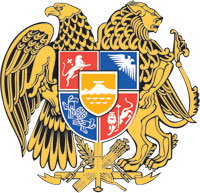 ՀԱՅԱՍՏԱՆԻ ՀԱՆՐԱՊԵՏՈՒԹՅԱՆ ԿԱՌԱՎԱՐՈՒԹՅՈՒՆՈ  Ր  Ո  Շ  Ո Ւ  Մ26 հունվարի 2023 թվականի  N         -ՆՀԱՅԱՍՏԱՆԻ ՀԱՆՐԱՊԵՏՈՒԹՅԱՆ ԿԱՌԱՎԱՐՈՒԹՅԱՆ 2014 ԹՎԱԿԱՆԻ ՓԵՏՐՎԱՐԻ 13-Ի N 265-Ն ՈՐՈՇՄԱՆ ՄԵՋ ՓՈՓՈԽՈՒԹՅՈՒՆՆԵՐ ԵՎ ԼՐԱՑՈՒՄՆԵՐ ԿԱՏԱՐԵԼՈՒ ՄԱՍԻՆ---------------------------------------------------------------------------------------------------Ղեկավարվելով «Նորմատիվ իրավական ակտերի մասին» Հայաստանի Հանրապետության օրենքի 33-րդ և 34-րդ հոդվածների պահանջներով՝ Հայաստանի Հանրապետության կառավարությունը     ո ր ո շ ու մ    է.1․ Հայաստանի Հանրապետության կառավարության 2014 թվականի փետրվարի 13-ի «Հայաստանի Հանրապետության ընդհանուր օգտագործման պետական ավտոմոբիլային ճանապարհների անվանացանկը հաստատելու, ընդհանուր օգտագործման պետական ավտոմոբիլային ճանապարհների պետական կառավարման մարմին սահմանելու, Հայաստանի Հանրապետության կառավարության 2008 թվականի հունվարի 10-ի N 112-Ն որոշումն ուժը կորցրած ճանաչելու մասին» N 265-Ն որոշման մեջ կատարել հետևյալ փոփոխությունները և լրացումները․որոշման հավելվածի 1-ին բաժնի աղյուսակի՝ա․ «Մ-17» պայմանանիշի և համարի տողում «90․8» թվերը փոխարինել «92․0» թվերով,բ․ «Ընդամենը» տողի «1821․12» թիվը փոխարինել  «1822․32» թվով.որոշման հավելվածի 2-րդ բաժնի աղյուսակը լրացնել հետևյալ բովանդակությամբ նոր տողով՝ա.բ․ «Հ-94» պայմանանիշի և համարի տողում «Ավտոճանապարհի անվանումը» սյունակի բովանդակությունը շարադրել նոր խմբագրությամբ՝գ. «Ընդամենը» տողի «1932․11» թիվը փոխարինել «1971․11» թվով.3) որոշման հավելվածի 3-րդ բաժնի «3․8․ Սյունիքի մարզ» ենթաբաժնի՝ա․ ստորև նշված պայմանանիշի և համարի տողերը շարադրել նոր խմբագրությամբ՝ բ․ «Տ-8-111» պայմանանիշի և համարի տողից հետո լրացնել հետևյալ բովանդակությամբ նոր տողերով՝գ․ ուժը կորցրած ճանաչել հետևյալ տողերը՝դ․ «Ընդամենը» տողի «499․7» թիվը փոխարինել  «494․6» թվով։2. Սույն որոշումն ուժի մեջ է մտնում պաշտոնական հրապարակմանը հաջորդող օրվանից։       ՀԱՅԱՍՏԱՆԻ ՀԱՆՐԱՊԵՏՈՒԹՅԱՆ                         ՎԱՐՉԱՊԵՏ	                                              Ն. ՓԱՇԻՆՅԱՆԵրևան                                                        Հ-95Մ-2 (Նորավան) – Լծեն – Տաթև39/Մ-2/ (Գորիս)-/Մ-2/ (Շինուհայր)Տ-8-10/Հ-95/ - Շամբ – Շամբի ջրամբարի պատվար (մարգարիտա)3․2Տ-8-18/Մ-2/-Հալիձոր0.5Տ-8-17/Մ-2/ (Շինուհայր) – Խոտ - /Մ-2/ (Որոտան)11․6Տ-8-20/Մ-2/ (Վերին Խոտանան)-Ներքին Խոտանան-/Տ-8-59/6.7Տ-8-35/Մ-2/-Քաշունի3.5Տ-8-36/Մ-2/-Տանձատափ2.0Տ-8-37/Մ-2/-Սվարանց4.1Տ-8-38/Մ-2/-Նորաշենիկ0.8Տ-8-39/Մ-2/-Շրվենանց1.2Տ-8-40/Մ-2/-Աճանան0.7Տ-8-48/Հ-95/ - Դարբաս – Շենաթաղ14․2Տ-8-50/Հ-95/ - Որոտան – /Հ-95/2․5Տ-8-52Սիսիան – Աղիտու - /Հ-95/7․9Տ-8-59Անտառաշատ-Օխտար-/Մ-2/6.5Տ-8-92/Մ-2/ - Վաղատին - /Հ-95/5․8Տ-8-95/Մ-2/-Տաթև0.7Տ-8-98/Մ-2/-Նոր Առաջաձոր-/Տ-8-97/9.4Տ-8-112/Մ-2/ (Քաշունի գյուղի խաչմերուկ) - /Տ-8-58/ (Բարձրավան)7․5Տ-8-113/Մ-2/ (Տանձավեր) – /Մ-2/ (Շուռնուխ)12․9Տ-8-49/Տ-8-48/ - Լծեն6.0Տ-8-51/Մ-2/ - Նորավան – /Տ-8-52/3.8Տ-8-93Լծեն – Տաթև15․4